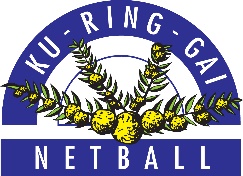 ABN 22 897 530 107Before accepting this nomination, I have read the relevant job description.  I am aware of the time commitment involved and will endeavour to meet this commitment.  I always agree to abide by the KNA Code of Behaviour in accepting any role within the Association. I always agree to act impartially in undertaking my duties for the Association and to treat all Office Bearers, volunteers, members and visitors with courtesy and respect.NOMINATORSNOMINATION FORMNOMINATION FORMPosition Nominated forNOMINEE DETAILSNOMINEE DETAILSNameClubAddressPostcodePhone	(home)	(work)	(mobile)EmailQUALIFICATIONSQUALIFICATIONSPlease list all relevant qualifications and experience &/or attach to this form.Please list all relevant qualifications and experience &/or attach to this form.Signature of nomineeDateNominated by	Registered Club	SignatureSeconded by	Registered Club	SignatureDate received by KNA       /        /Received by